graduate COMMITTEE 
curriculum PROPOSAL FORM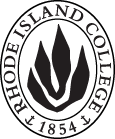 Cover page						Scroll over blue text to see further instructionsC. Program Proposals
D. SignaturesChanges that directly impact more than one department/program MUST have the signatures of all relevant department chairs, program directors, and relevant dean (e.g. when creating/revising a program using courses from other departments/programs). Proposals that do not have appropriate approval signatures will not be considered. Type in name of person signing and their position/affiliation.Send electronic files of this proposal and accompanying catalog copy to graduatecommittee@ric.edu and a printed or electronic signature copy of this form to the current Chair of Graduate Committee. Check Graduate Committee website for due dates.D.1. Approvals:   required from programs/departments/deans who originate the proposal.  may include multiple departments, e.g., for joint/interdisciplinary prposals. D.2. Acknowledgements: REQUIRED from OTHER PROGRAMS/DEPARTMENTS IMPACTED BY THE PROPOSAL. SIGNATURE DOES NOT INDICATE APPROVAL, ONLY AWARENESS THAT THE PROPOSAL IS BEING SUBMITTED.  List all other programs and departments affected by this proposal.  Signatures from these departments are required in the signature section. CONCERNS SHOULD BE BROUGHT TO THE GRADUATE COMMITTEE MEETING FOR DISCUSSION. A.1. Course or programCertificate of graduate studies in Co-occurRing MENTAL heALTH AND SUBSTANCE USE DISORDERSCertificate of graduate studies in Co-occurRing MENTAL heALTH AND SUBSTANCE USE DISORDERSCertificate of graduate studies in Co-occurRing MENTAL heALTH AND SUBSTANCE USE DISORDERSCertificate of graduate studies in Co-occurRing MENTAL heALTH AND SUBSTANCE USE DISORDERSCertificate of graduate studies in Co-occurRing MENTAL heALTH AND SUBSTANCE USE DISORDERSReplacing A.2. Proposal typeProgram:  creation Program:  creation Program:  creation Program:  creation Program:  creation A.3. OriginatorAswood BousseauWarren MillerJayashree NimmagaddaAswood BousseauWarren MillerJayashree NimmagaddaHome departmentHome departmentSocial Work, MSW programSocial Work, MSW programA.4. Rationale/ContextThe purpose of this proposal is to seek approval for a new Certificate of Graduate Studies in Mental health and substance use disorder which will be offered to MSW students.In 2015, the National Survey on Drug Use and Health (NSUDH), ranked Rhode Island (RI) as the second highest state in the nation for dependence on substance use among adults.  With over 64,000 drug overdose deaths in 2016, the United States is, unfortunately, a leader in the world for opioid consumption and overdose (International Narcotics Control Board, 2017). This epidemic has disproportionately affected the Rust Belt and New England (National Institute on Drug Abuse, 2018), and it appears that this has been due in large part to the number of opioids prescribed by doctors in these areas. RI, as part of New England, has stood out as a state affected strongly by this crisis (RI-OPITF, 2015). The National Center for Health Workforce Analysis (HRSA, 2017) projects that by 2025 mental health and substance abuse social workers will have shortages of more than 48,000 FTEs.This prospective certificate of graduate study in mental health and substance use disorders would help prepare current advanced year MSW students for the mental health and substance use disorder treatment workforce. The MSW program received a federal grant from Health Resource and Services Administration (HRSA) in 2019 to develop and provide this training. The certificate program is open to all advanced clinical second year MSW students interested in gaining knowledge and skills in evidence-informed practices in Co-Occurring Mental Health and Substance Use Disorder.Enrolled students will have to earn 15 credits in courses that are designed to enhance their understanding of how to function as part of an interprofessional team and develop competencies in engaging and supporting clients with mental health and substance use disorders.Students will complete 300 hours of internship each semester (600 total hours for the year) in a setting/agency that provides substance use treatment. We have developed several NEW field placements (all substance-use related settings) in support of this program. The purpose of this proposal is to seek approval for a new Certificate of Graduate Studies in Mental health and substance use disorder which will be offered to MSW students.In 2015, the National Survey on Drug Use and Health (NSUDH), ranked Rhode Island (RI) as the second highest state in the nation for dependence on substance use among adults.  With over 64,000 drug overdose deaths in 2016, the United States is, unfortunately, a leader in the world for opioid consumption and overdose (International Narcotics Control Board, 2017). This epidemic has disproportionately affected the Rust Belt and New England (National Institute on Drug Abuse, 2018), and it appears that this has been due in large part to the number of opioids prescribed by doctors in these areas. RI, as part of New England, has stood out as a state affected strongly by this crisis (RI-OPITF, 2015). The National Center for Health Workforce Analysis (HRSA, 2017) projects that by 2025 mental health and substance abuse social workers will have shortages of more than 48,000 FTEs.This prospective certificate of graduate study in mental health and substance use disorders would help prepare current advanced year MSW students for the mental health and substance use disorder treatment workforce. The MSW program received a federal grant from Health Resource and Services Administration (HRSA) in 2019 to develop and provide this training. The certificate program is open to all advanced clinical second year MSW students interested in gaining knowledge and skills in evidence-informed practices in Co-Occurring Mental Health and Substance Use Disorder.Enrolled students will have to earn 15 credits in courses that are designed to enhance their understanding of how to function as part of an interprofessional team and develop competencies in engaging and supporting clients with mental health and substance use disorders.Students will complete 300 hours of internship each semester (600 total hours for the year) in a setting/agency that provides substance use treatment. We have developed several NEW field placements (all substance-use related settings) in support of this program. The purpose of this proposal is to seek approval for a new Certificate of Graduate Studies in Mental health and substance use disorder which will be offered to MSW students.In 2015, the National Survey on Drug Use and Health (NSUDH), ranked Rhode Island (RI) as the second highest state in the nation for dependence on substance use among adults.  With over 64,000 drug overdose deaths in 2016, the United States is, unfortunately, a leader in the world for opioid consumption and overdose (International Narcotics Control Board, 2017). This epidemic has disproportionately affected the Rust Belt and New England (National Institute on Drug Abuse, 2018), and it appears that this has been due in large part to the number of opioids prescribed by doctors in these areas. RI, as part of New England, has stood out as a state affected strongly by this crisis (RI-OPITF, 2015). The National Center for Health Workforce Analysis (HRSA, 2017) projects that by 2025 mental health and substance abuse social workers will have shortages of more than 48,000 FTEs.This prospective certificate of graduate study in mental health and substance use disorders would help prepare current advanced year MSW students for the mental health and substance use disorder treatment workforce. The MSW program received a federal grant from Health Resource and Services Administration (HRSA) in 2019 to develop and provide this training. The certificate program is open to all advanced clinical second year MSW students interested in gaining knowledge and skills in evidence-informed practices in Co-Occurring Mental Health and Substance Use Disorder.Enrolled students will have to earn 15 credits in courses that are designed to enhance their understanding of how to function as part of an interprofessional team and develop competencies in engaging and supporting clients with mental health and substance use disorders.Students will complete 300 hours of internship each semester (600 total hours for the year) in a setting/agency that provides substance use treatment. We have developed several NEW field placements (all substance-use related settings) in support of this program. The purpose of this proposal is to seek approval for a new Certificate of Graduate Studies in Mental health and substance use disorder which will be offered to MSW students.In 2015, the National Survey on Drug Use and Health (NSUDH), ranked Rhode Island (RI) as the second highest state in the nation for dependence on substance use among adults.  With over 64,000 drug overdose deaths in 2016, the United States is, unfortunately, a leader in the world for opioid consumption and overdose (International Narcotics Control Board, 2017). This epidemic has disproportionately affected the Rust Belt and New England (National Institute on Drug Abuse, 2018), and it appears that this has been due in large part to the number of opioids prescribed by doctors in these areas. RI, as part of New England, has stood out as a state affected strongly by this crisis (RI-OPITF, 2015). The National Center for Health Workforce Analysis (HRSA, 2017) projects that by 2025 mental health and substance abuse social workers will have shortages of more than 48,000 FTEs.This prospective certificate of graduate study in mental health and substance use disorders would help prepare current advanced year MSW students for the mental health and substance use disorder treatment workforce. The MSW program received a federal grant from Health Resource and Services Administration (HRSA) in 2019 to develop and provide this training. The certificate program is open to all advanced clinical second year MSW students interested in gaining knowledge and skills in evidence-informed practices in Co-Occurring Mental Health and Substance Use Disorder.Enrolled students will have to earn 15 credits in courses that are designed to enhance their understanding of how to function as part of an interprofessional team and develop competencies in engaging and supporting clients with mental health and substance use disorders.Students will complete 300 hours of internship each semester (600 total hours for the year) in a setting/agency that provides substance use treatment. We have developed several NEW field placements (all substance-use related settings) in support of this program. The purpose of this proposal is to seek approval for a new Certificate of Graduate Studies in Mental health and substance use disorder which will be offered to MSW students.In 2015, the National Survey on Drug Use and Health (NSUDH), ranked Rhode Island (RI) as the second highest state in the nation for dependence on substance use among adults.  With over 64,000 drug overdose deaths in 2016, the United States is, unfortunately, a leader in the world for opioid consumption and overdose (International Narcotics Control Board, 2017). This epidemic has disproportionately affected the Rust Belt and New England (National Institute on Drug Abuse, 2018), and it appears that this has been due in large part to the number of opioids prescribed by doctors in these areas. RI, as part of New England, has stood out as a state affected strongly by this crisis (RI-OPITF, 2015). The National Center for Health Workforce Analysis (HRSA, 2017) projects that by 2025 mental health and substance abuse social workers will have shortages of more than 48,000 FTEs.This prospective certificate of graduate study in mental health and substance use disorders would help prepare current advanced year MSW students for the mental health and substance use disorder treatment workforce. The MSW program received a federal grant from Health Resource and Services Administration (HRSA) in 2019 to develop and provide this training. The certificate program is open to all advanced clinical second year MSW students interested in gaining knowledge and skills in evidence-informed practices in Co-Occurring Mental Health and Substance Use Disorder.Enrolled students will have to earn 15 credits in courses that are designed to enhance their understanding of how to function as part of an interprofessional team and develop competencies in engaging and supporting clients with mental health and substance use disorders.Students will complete 300 hours of internship each semester (600 total hours for the year) in a setting/agency that provides substance use treatment. We have developed several NEW field placements (all substance-use related settings) in support of this program. The purpose of this proposal is to seek approval for a new Certificate of Graduate Studies in Mental health and substance use disorder which will be offered to MSW students.In 2015, the National Survey on Drug Use and Health (NSUDH), ranked Rhode Island (RI) as the second highest state in the nation for dependence on substance use among adults.  With over 64,000 drug overdose deaths in 2016, the United States is, unfortunately, a leader in the world for opioid consumption and overdose (International Narcotics Control Board, 2017). This epidemic has disproportionately affected the Rust Belt and New England (National Institute on Drug Abuse, 2018), and it appears that this has been due in large part to the number of opioids prescribed by doctors in these areas. RI, as part of New England, has stood out as a state affected strongly by this crisis (RI-OPITF, 2015). The National Center for Health Workforce Analysis (HRSA, 2017) projects that by 2025 mental health and substance abuse social workers will have shortages of more than 48,000 FTEs.This prospective certificate of graduate study in mental health and substance use disorders would help prepare current advanced year MSW students for the mental health and substance use disorder treatment workforce. The MSW program received a federal grant from Health Resource and Services Administration (HRSA) in 2019 to develop and provide this training. The certificate program is open to all advanced clinical second year MSW students interested in gaining knowledge and skills in evidence-informed practices in Co-Occurring Mental Health and Substance Use Disorder.Enrolled students will have to earn 15 credits in courses that are designed to enhance their understanding of how to function as part of an interprofessional team and develop competencies in engaging and supporting clients with mental health and substance use disorders.Students will complete 300 hours of internship each semester (600 total hours for the year) in a setting/agency that provides substance use treatment. We have developed several NEW field placements (all substance-use related settings) in support of this program. A.5. Student impactStudents will have an opportunity to gain knowledge and skills to work in a healthcare setting that provides mental health and substance use servicesStudents will have an opportunity to gain knowledge and skills to work in a healthcare setting that provides mental health and substance use servicesStudents will have an opportunity to gain knowledge and skills to work in a healthcare setting that provides mental health and substance use servicesStudents will have an opportunity to gain knowledge and skills to work in a healthcare setting that provides mental health and substance use servicesStudents will have an opportunity to gain knowledge and skills to work in a healthcare setting that provides mental health and substance use servicesStudents will have an opportunity to gain knowledge and skills to work in a healthcare setting that provides mental health and substance use servicesA.6. Impact on other programsN/AN/AN/AN/AN/AN/AA.7. Resource impactFaculty PT & FT: N/AN/AN/AN/AN/AA.7. Resource impactLibrary:N/AN/AN/AN/AN/AA.7. Resource impactTechnologyN/AN/AN/AN/AN/AA.7. Resource impactFacilities:N/AN/AN/AN/AN/AA.7. Resource impactPromotion/ Marketing needs N/AN/AN/AN/AN/AA.8. Semester effectiveSummer 2020A.9. Rationale if sooner than next fallA.9. Rationale if sooner than next fallSince this activity is grant funded, we would need to begin enrolling students in the summer of 2020Since this activity is grant funded, we would need to begin enrolling students in the summer of 2020Since this activity is grant funded, we would need to begin enrolling students in the summer of 2020New/revisedC.1. Enrollments15 per yearC.2. Admission requirementsAdmission requirements for CGS:Application accompanied by $50 non-refundable feeA current resumeOne letter of referenceAdvanced year enrollment and in good standing in the MSW program.Awarding of the certificate for current students is to be accompanied by graduation from the MSW programNote: The reason why this program is available for current MSW students is because people who already have licenses are not necessarily looking for college credits, but rather CEUs. After we pilot the curriculum, we will work with continuing Education to create a similar certificate.C.3. Retention requirementsA minimum cumulative grade point average of 3.00 on a 4.00 scaleC.4. Course requirements for each program optionSWRK 655: Mental Health and Substance Use Disorders (3)SWRK 600: Field Seminar III                                                         (4)SWRK 601: Field Seminar IV                                                         (4)SWRK 644: Clinical evaluation & case consultation I     (1.5)SWRK 646: Clinical evaluation & case consultation II   (1.5)SWRK 690: Independent study: Telebehavioral Health   (1)C.5. Credit count for each program option15 creditsC.6. Requirement for thesis, project, or comprehensive exam N/AC.7. Other changes if anyN/AINSTRUCTIONS FOR PREPARING THE CATALOG COPY:  The proposal must include all relevant pages from the college catalog, and must show how the catalog will be revised.  (1) Go to the “Forms and Information” page on the Graduate Committee website. Scroll down until you see the Word files for the current catalog. (2) Download ALL catalog sections relevant for this proposal, including course descriptions and/or other affected programs.  (3) Place ALL relevant catalog copy into a single file.  Put page breaks between sections and delete any catalog pages not relevant for this proposal. (4) Using the track changes function, revise the catalog pages to demonstrate what the information should look like in next year’s catalog.  (5) Check the revised catalog pages against the proposal form, especially making sure that program totals are correct if adding/deleting course credits.  NamePosition/affiliationSignatureDateProgram Director of Chair of Dean of Tab to add rowsNamePosition/affiliationSignatureDateTab to add rows